附件：2020年度南安市普惠性民办幼儿园名单序号乡镇 （街道）幼儿园名称1溪美南安市溪美崎峰童星幼儿园2溪美南安市溪美彭美热心幼儿园3溪美南安市溪美海霞幼儿园4溪美南安市溪美环西幼儿园5溪美南安市溪美宣化晨光幼儿园6溪美南安市溪美莲塘幼儿园7溪美南安市溪美崎峰经典幼儿园8溪美南安市溪美成功幼儿园9溪美南安市溪美街道爱心银座幼儿园10柳城南安市柳城霞东幼儿园11柳城南安市柳城青藤幼儿园12柳城南安市柳城创意幼儿园13柳城南安市柳城榕桥幼儿园14柳城南安市柳城井园幼儿园15柳城南安市柳城柳丰幼儿园16柳城南安市柳城祥堂星星幼儿园17柳城南安市柳城阳光幼儿园18柳城南安市柳城剑桥幼儿园19柳城南安市柳城蓝天幼儿园20柳城南安市柳城德林幼儿园21柳城南安市柳城童声幼儿园22柳城南安市柳城育才幼儿园23柳城南安市柳城伟才幼儿园24柳城南安市柳城都星幼儿园25美林南安市美林西洋美幼儿园26美林南安市美林子韬幼儿园27美林南安市美林星光幼儿园28美林南安市美林宏育幼儿园29美林南安市美林好娃娃幼儿园30美林南安市美林街道金星星幼儿园31美林南安市美林李西幼儿园32美林南安市美林童乐幼儿园33美林南安市美林翰林幼儿园34美林南安市美林梅亭裕贝尔幼儿园35美林南安市美林庄顶幼儿园36美林南安市美林阳光幼儿园37美林南安市美林伟才幼儿园38美林南安市美林嘉仁幼儿园39美林南安市美林玉叶真真幼儿园40省新南安市省新镇中心幼儿园41省新南安市省新童欣幼儿园42省新南安市省新镇金太阳幼儿园43省新南安市省新群星幼儿园44省新南安市省新南华幼儿园45省新南安市省新新世纪幼儿园46省新南安市省新油园新世纪幼儿园47省新南安市省新南鑫幼儿园48省新南安市省新圣恩幼儿园49省新南安市省新南厅童欣幼儿园50东田南安市东田镇金贝贝幼儿园51东田南安市东田镇蓝溪新阳光幼儿园52东田南安市东田镇闽发幼儿园53东田南安市东田镇新阳光幼儿园54东田南安市桃源新阳光幼儿园55东田南安市东田镇红蜻蜓幼儿园56仑苍南安市仑苍镇辉煌童馨幼儿园57仑苍南安市仑苍镇园美爱心幼儿园58仑苍南安市仑苍九牧幼儿园59仑苍南安市仑苍镇蓝天高新幼儿园60仑苍南安市仑苍镇骏锋园美渡幼儿园61仑苍南安市仑苍东泉幼儿园62仑苍南安市仑苍青华幼儿园63仑苍南安市仑苍青华联盟幼儿园64仑苍南安市仑苍平安幼儿园65英都南安市英都镇民山童馨幼儿园66英都南安市英都镇大新童馨幼儿园67英都南安市英都镇巧贝儿幼儿园68英都南安市英都镇霞溪贝恩幼儿园69英都南安市英都康蓓幼儿园70英都南安市英都育才幼儿园71金淘南安市金淘博文幼儿园72金淘南安市金淘悠久幼儿园73金淘南安市金淘镇爱伊尔幼儿园74金淘南安市金淘镇侨峰真真幼儿园75金淘南安市金淘南丰幼儿园76金淘南安市金淘伟才幼儿园77金淘南安市金淘淘星幼儿园78金淘南安市金淘陶铸幼儿园79金淘南安市金淘贝乐尔幼儿园80金淘南安市金淘北达幼儿园81码头南安市码头博文幼儿园82码头南安市码头尚美幼儿园83码头南安市码头成才幼儿园84码头南安市码头镇金太阳幼儿园85码头南安市码头镇连心幼儿园86罗东南安市罗东海霞幼儿园87罗东南安市罗东振兴育民幼儿园88罗东南安市罗东镇金苹果创忆幼儿园89罗东南安市罗东悠久幼儿园90罗东南安市罗东镇金苹果佳豪幼儿园91罗东南安市罗东乐宝幼儿园92罗东南安市罗东镇阳光幼儿园93罗东南安市罗东新明爱伊尔幼儿园94乐峰南安市乐峰镇金苹果幼儿园95乐峰南安市乐峰镇厚阳星星幼儿园96乐峰南安市乐峰镇贝乐幼儿园97洪濑南安市洪濑开心幼儿园98洪濑南安市洪濑新蕊幼儿园99洪濑南安市洪濑瑞基幼儿园100洪濑南安市洪濑镇七彩阳光幼儿园101洪濑南安市洪濑镇卓林幼儿园102洪濑南安市洪濑镇中塘幼儿园103洪濑南安市洪濑镇小童星幼儿园104洪濑南安市洪濑西林美星幼儿园105洪濑南安市洪濑镇美美幼儿园106洪濑南安市洪濑镇英杰仑幼儿园107洪濑南安市洪濑佳日幼儿园108洪濑南安市洪濑叮幼儿园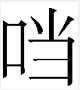 109洪濑南安市洪濑大树幼儿园110洪濑南安市洪濑艾贝德幼儿园111洪濑南安市洪濑迪佳幼儿园112洪梅南安市洪梅镇仁朗幼儿园113洪梅南安市洪梅镇金星幼儿园114洪梅南安市洪梅新仁冰幼儿园115洪梅南安市洪梅多彩幼儿园116洪梅南安市洪梅新林幼儿园117洪梅南安市洪梅瑞基幼儿园118康美南安市康美宇雅幼儿园119康美南安市康美育才幼儿园120康美南安市康美兰田幼儿园121康美南安市康美童心幼儿园122丰州南安市丰州金鸡幼儿园123丰州南安市丰州镇小丸子幼儿园124丰州南安市丰州镇艺家幼儿园125丰州南安市丰州育英幼儿园126丰州南安市丰州锦亭幼儿园127霞美南安市霞美镇山美佃坑幼儿园128霞美南安市霞美镇邱钟远航幼儿园129霞美南安市霞美镇埔当云东幼儿园130霞美南安霞美金阳光幼儿园131霞美南安市霞美新山幼儿园132霞美南安市霞美蓝贝贝幼儿园133霞美南安市霞美镇东方幼儿园134霞美南安市霞美镇鼎呱呱幼儿园135霞美南安市霞美禾祥幼儿园136霞美南安市霞美镇大风车幼儿园137霞美南安市霞美康成幼儿园138霞美南安市霞美七彩虹幼儿园139霞美南安市霞美小童星幼儿园140霞美南安市霞美新都城幼儿园141霞美南安市霞美启明星筑梦幼儿园142官桥南安市官桥镇蓝贝壳幼儿园143官桥南安市官桥镇梅岭平安幼儿园144官桥南安市官桥镇内厝东泉幼儿园145官桥南安市官桥镇宏育幼儿园146官桥南安市官桥镇弘农幼儿园147官桥南安市官桥曾厝幼儿园148官桥南安市官桥镇席里金童幼儿园149官桥南安市官桥五峰幼儿园150官桥南安市官桥镇文广幼儿园151官桥南安市官桥镇侨光幼儿园152官桥南安市官桥金庄幼儿园153官桥南安市官桥迪士堡幼儿园154官桥南安市官桥陶之仕幼儿园155水头南安市水头镇远阳幼儿园156水头南安市水头镇大风车幼儿园157水头南安市水头林峰幼儿园158水头南安市水头康店小太阳幼儿园159水头南安市水头宏恩幼儿园160水头南安市水头镇朴山真真幼儿园161水头南安市水头镇卓亚幼儿园162水头南安市水头滨海幼儿园163水头南安市水头镇星星经典幼儿园164水头南安市水头镇大盈悠久幼儿园165水头南安市水头骏锋东星幼儿园166水头南安市水头真真幼儿园167水头南安市水头镇晶彩幼儿园168水头南安市水头建源幼儿园169水头南安市水头镇见贤幼儿园170水头南安市水头龙风东泉幼儿园171水头南安市水头菲菲幼儿园172水头南安市水头宝乐幼儿园173水头南安市水头启航幼儿园174石井南安市石井镇成龙锦安幼儿园175石井南安市厚德中心幼儿园176石井南安市石井成龙幼儿园177石井南安市石井镇鳌峰幼儿园178石井南安市石井镇星星幼儿园179石井南安市石井和美幼儿园180石井南安市石井镇成龙返头幼儿园181石井南安市石井成龙菊江幼儿园182梅山南安市梅山艾贝德幼儿园